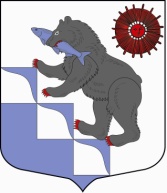 СОВЕТ ДЕПУТАТОВМУНИЦИПАЛЬНОГО ОБРАЗОВАНИЯ "ПОДПОРОЖСКОЕ ГОРОДСКОЕ ПОСЕЛЕНИЕ ПОДПОРОЖСКОГО МУНИЦИПАЛЬНОГО РАЙОНА ЛЕНИНГРАДСКОЙ ОБЛАСТИ"(ВТОРОЙ СОЗЫВ)РЕШЕНИЕ 20 марта 2014 года                                                                                                        №  363Об утверждении Производственной программы первоочередных ремонтных работ по участку водоснабжения и водоотведения г. Подпорожье на 2014 годРассмотрев предложения ООО «ВодоСнаб» в соответствии со статьей 14 Федерального закона № 131-фз от 06.10.2003 г.  "Об общих принципах организации местного самоуправления в Российской Федерации", Уставом МО "Подпорожское городское поселение" Совет   депутатов   муниципального   образования   "Подпорожское   городское поселение Подпорожского муниципального района Ленинградской области"РЕШИЛ:1. Утвердить Производственную программу первоочередных ремонтных работ по участку водоснабжения и водоотведения г. Подпорожье ООО «ВодоСнаб» на 2014 год согласно приложению.2. Контроль над исполнением настоящего решения возложить на Постоянную комиссию  по ЖКХ, благоустройству и тарифам Совета депутатов Подпорожского городского поселения.Глава муниципального образования                                                                    В.В.МосихинПриложениек решению Совета депутатовПодпорожского городского поселенияот 20 марта 2014 года №  363Производственная программапервоочередных ремонтных работ по участку водоснабжения и водоотведенияг. Подпорожье на 2014 год*- данные участки включены в подпрограмму «Водоснабжение и водоотведение Ленинградской области на 2014-2017 годы» государственной программы «Обеспечение устойчивого функционирования и развития коммунальной и инженерной инфраструктуры и повышение энергоэффективности в ленинградской области»№ п/пАдрес проведения работХарактер работОсновные материалыПредварительная стоимость,тыс. руб.1.*Ул. Свирская, д. 50-54Ремонт наружных сетей водопроводаТрубопровода из ПНД диам.100мм-.п.;диам.65 мм-.п.;Диам.50мм-.п.1833,909 1.*Пр. Ленина  д. 8 – ул. Набережная Красного Флота д. 2Ремонт наружных сетей водопроводаТрубопровода из ПНД диам.65 мм-.п.;1833,909 1.*Пр. Механический, д. 1Ремонт наружных сетей водопроводаТрубопровода из ПНД диам.150 мм-.п.;1833,909 1.*Пр. Кирова, д. 5Ремонт наружных сетей водопроводаТрубопровода из ПНД диам.65 мм-.п.;1833,909 2.*ул. Исакова, д. 24а – ул. Исакова, д.24ж – ул. Исакова, д.24д – ул. Исакова, д.24иРемонт наружных сетей водопроводаТрубопроводы из ПНД диам.100мм -358 п.м.;Диам.65 мм-50п.м.;диам.50мм-74,0м.п.2300,455 2.*М-н «Варбеги», объездная дорогаРемонт наружных сетей водопроводаТрубопроводы ПНД диам.150мм-.п.2300,455 Итого:1327,0 п/м4131,364 (ОБ-3720,924, МБ- 413,44)3Пр. Ленина 9-11 Ремонт наружных сетей водопроводаТрубопроводы из ПНД – 170 п/м446,3524Ул. Физкультурная, арт. Скв. № 7Замена глубинного насоса ЭЦВ 6-10-801 ед.347,6895.М-н Ольховец арт. Скв. № 284Замена глубинного насоса ЭВЦ 6-10-801 ед.281,2386.Пр. Ленина, 14-12Замена транзитного водопроводаТрубопроводы из ПНД 151,0 п/м214,5107.Ул. Исакова, 20б Замена транзитного водопроводаТрубопроводы из ПНД 80,0 п/м120,0008.Ул. Исакова д.25 Замена наружного водопроводаТрубопроводы из ПНД 40,0 п/м67,252Итого:441,0 п/м1477,032